 Recomendaciones:(Address all that are applicable)Factores que afectan el rendimiento educativo, incluyendo las consideraciones de salud:Recomendaciones para permitir que el estudiante participe y progrese en el currículo de educación general (o para niños preescolares, para participar en actividades apropiadas): (Give general suggestions of areas to be worked on):Posible necesidad de educación especial y servicios relacionados o adiciones o modificaciones a los servicios actuales necesarios para lograr las metas y participar en el currículo general/actividades apropiadas (incluye la base para la determinación de necesidad):  Maestro de Estudiantes con Discapacidad Ortopédica está disponible para consulta bajo acuerdo con el distrito escolar:Necesidad de servicios especializados y equipo (necesario para la baja incidencia):Email this form to the Assessment Team Lead in the district of service.  Copies to be kept in locked file.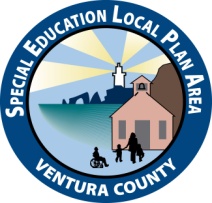 Maestro de Estudiantes con Discapacidad OrtopédicasAporte al Informe Psicoeducativo y/o Aporte Para la Revisión del IEPNombre del Estudiante___________________________________________________FDN___________________________________________________________________Escuela_________________________      Distrito_______________________________Nombre del Maestro/a Acreditado de Discapacidades Ortopédicas ____________________Coreo Electrónico                                                                               Teléfono_____________________Fuentes de los Datos Revisados: (check box, delete, or put “NA”; add any additional sources used) Registros Acumulativos	 Resultados Estatales del Programa de Examines y     Entrevista con el Padre                Reportes (programa STAR)     Encuesta o Entrevista con el Maestro/a       Muestra de Tareas          Otro              Informes de evaluación existentes: (within three years list below-if none, delete box)Resultados de la Evaluación/Niveles Actuales de Rendimiento Académico y rendimiento funcional:(address student’s current functioning in any areas that are relevant to the Orthopedic Impairment)Nombre del Estudiante___________________________________________________FDN___________________________________________________________________Escuela_________________________      Distrito_______________________________Nombre del Maestro/a Acreditado de Discapacidades Ortopédicas ____________________Coreo Electrónico                                                                               Teléfono_____________________Fuentes de los Datos Revisados: (check box, delete, or put “NA”; add any additional sources used) Registros Acumulativos	 Resultados Estatales del Programa de Examines y     Entrevista con el Padre                Reportes (programa STAR)     Encuesta o Entrevista con el Maestro/a       Muestra de Tareas          Otro              Informes de evaluación existentes: (within three years list below-if none, delete box)Resultados de la Evaluación/Niveles Actuales de Rendimiento Académico y rendimiento funcional:(address student’s current functioning in any areas that are relevant to the Orthopedic Impairment)Motricidad Fina:  Motricidad Gruesa/Movilidad:  Esfuerzo Personal:Cuestiones Sensoriales:Acceso Social a Compañeros:Acceso Ambiental:Preocupaciones de Seguridad:Acceso Académico/Curricular:Acceso Vocacional/Comunidad: